GUVERNUL ROMÂNIEI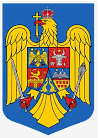 HOTĂRÂREprivind transferul Spitalului Clinic C.F. nr. 2 - București din subordinea Ministerului Transporturilor și Infrastructurii în subordinea Ministerului Educatiei, în administrarea Universității de Medicină și Farmacie “Carol Davila” din București, instituție de învățământ superior de stat și de cercetare, cu personalitate juridică, de interes publicÎn temeiul art. 108 din Constituţia României, republicată, al art. 867 alin. (1) Legea nr. 287/2009 privind Codul civil, republicată, cu modificările și completările ulterioare, al art.288 alin. (1) din Ordonanța de urgență a Guvernului nr. 57/2019 privind Codul administrativ, cu modificările şi completările ulterioare, al art. 172 alin. (2) din Legea nr. 95/2006 privind reforma în domeniul sănătăţii, republicată, cu modificările şi completările ulterioare, al Legii nr. 199/2023 a învățământului superior, al Ordonanței de urgență nr. 41/2023 privind transferul rețelei sanitare a Ministerului Transporturilor și Infrastructurii către alte ministere și instituții cu rețele sanitare proprii, așa cum sunt reglementate la art. 4 alin. (2) din Legea nr. 95/2006 privind reforma în domeniul sănătății. Guvernul României adoptă prezenta hotărâre:Art.1 (1)  - Se aprobă transferul Spitalului Clinic C.F. nr. 2 - București, unitate sanitară publică cu paturi, cu personalitate juridică, cu sediul în Municipiul București, B-dul Mărăști, nr. 63, sectorul 1, din subordinea Ministerului Transportului și Infrastructurii (M.T.I.) în subordinea Ministerului Educatiei (M.E.), în administrarea Universității de Medicină și Farmacie “Carol Davila” (U.M.F.C.D.) din București cu preluarea întregii activități la data încheierii între cele două instituții a Protocolului precizat la art.1 alin. 2 din prezenta Hotărâre. (2) Patrimoniul Spitalului Clinic C.F. nr. 2 - București se preia de către Ministerul Educatiei prin Universitatea de Medicină și Farmacie “Carol Davila” din București, pe baza situaţiilor financiare întocmite potrivit prevederilor art. 28 alin. (1¹) din Legea contabilităţii nr. 82/1991, republicată, cu modificările şi completările ulterioare, a inventarierii generale a elementelor de natura activelor, datoriilor și capitalurilor proprii și în baza unui Protocol de predare -preluare încheiat în termen de 90 de zile de la data intrării în vigoare a prezentei Hotărâri. (3) Protocolul de predare - preluare prevăzut la alin. (2) va cuprinde date referitoare la prevederile bugetare, execuția bugetară la data predarii-preluarii, date privitoare la preluarea si mentinerea personalului, a numarului de paturi existent, structura organizatorica a spitalului, date privitoare la imobilele aflate in domeniul public al statului, situatia litigiilor aflate in diferite stadii și documentația aferentă fiecarei cauze în parte precum și rezultatele inventarierii generale a elementelor de natura activelor datoriilor si capitalurilor proprii, și se semnează de către reprezentantul legal al M.T. I, M.E., Spitalul Clinic CF. nr. 2., U.M.F.C.D.  La protocolul de predare - preluare se anexeaza situațiile financiare prevazute la alin (2), inventarierea generală a elementelor de natura activelor, datoriilor şi capitalurilor proprii, procesul-verbal de inventariere și listele de inventariere.(4) Se aproba trecerea bunurilor aflate în domeniul public al statului, din administrarea  Ministerului Transportului și Infrastructurii prin Spitalul Clinic C.F. nr. 2  în administrarea Ministerului Educației, prin Universitatea de Medicină și Farmacie “Carol Davila” din București, având datele de identificare prevăzute în anexa nr. 1.(5) Predarea - preluarea bunurilor prevăzute în anexa nr. 1, se face în baza Protocolului prevăzut la alin. (2) si (3) al acestui articol, în termen de 90 de zile de la data intrării în vigoare a acestei Hotărâri.  (6) Bunurile din domeniul public al statului, având datele de identificare prevăzute în anexa nr. 2 rămân în administrarea Ministerului Transporturilor și infrastructurii, urmând ca, ulterior, acestea să fie predate altor entități sau radiate din inventarul centralizat al bunurilor din domeniul public al statului, după caz, în baza unor acte normative adoptate în acest sens.(7) Aplicarea prevederilor art.22 din O.G. nr. 81/2003 privind reevaluarea și amortizarea activelor fixe aflate în patrimoniul instituţiilor publice, cu modificările şi completările ulterioare, precum și a celor prevăzute în HG nr.1705/2006 pentru aprobarea inventarului centralizat al bunurilor din domeniul public al statului, cu modificările și completările ulterioare, se va face în mod corespunzător de către Ministerul Educatiei prin Universitatea de Medicină și Farmacie “Carol Davila” din București.Art. 2 - (1) Universitatea de Medicină și Farmacie “Carol Davila” din București, instituție de învățământ superior de stat și de cercetare, cu personalitate juridică, de interes public, cu sediul în Bucureşti, Strada Dionisie Lupu nr. 37, sectorul 2, aflata in subordinea Ministerului Educatiei va lua în administrare, patrimoniul Spitalului Clinic C.F. nr. 2 – București, cu preluarea imobilelor identificate în anexa nr. 1, a întregii activități, a structurii organizatorice și a întregului personal angajat al Spitalului Clinic C.F. nr. 2 – București.(2) Personalul care, la data intrării în vigoare a prezentei Hotărâri, îşi desfăşoară activitatea în cadrul unității sanitare precizată la art. 1 alin. (1) din această Hotărâre, îşi păstrează regimul juridic aplicabil fiecărei categorii de personal, cu respectarea Contractului colectiv de muncă, în vigoare la data încheierii Protocolului precizat la art. 1 alin. (3) din prezenta Hotărâre. Art. 3 - La data preluării de către Universitatea de Medicină și Farmacie “Carol Davila” din București, prin protocolul de predare - preluare a Spitalului Clinic C.F. nr. 2 – București acesta se subrogă în toate drepturile şi obligaţiile din contractele aflate în derulare.  Art. 4 - În termen de 90 de zile de la data intrării în vigoare a prezentei Hotărâri, M.E. si M.T.I. isi vor actualiza în mod corespunzător datele din evidența cantitativ-valorică și impreuna cu Ministerul Finantelor, vor opera modificarile corespunzatoare conform Hotărârii Guvernului 1705/2006 pentru aprobarea  inventarului centralizat al bunurilor din domeniul public al statului cu modificarile si completarile ulterioare, conform prevederilor acestei Hotărâri. Art. 5 - Anexa Nr.2. la HG nr.370/2021 privind organizarea si functionarea M.T.I. publicata in MOF al Romaniei partea I nr. 333 din 01.04.2021 cu modificarile si completarile ulterioare se modifică în sensul eliminării nr.crt. 2 de la litera B. Art. 6  - Anexele nr. 1 și 2 fac parte integrantă din prezenta hotărâre.PRIM-MINISTRUION-MARCEL CIOLACU